19 марта в Брянской области стартовала Всероссийская социальная кампания «Повод для обгона».          Мероприятия кампании будут проходить в Брянске в течение трех недель. Социальная кампания «Повод для обгона» реализуется Российским союзом автостраховщиков (РСА) при поддержке Госавтоинспекции МВД России и Экспертного центра «Движение без опасности». Также в работе проекта «Повод для обгона» принимают участие Министерство образования и науки и Министерство транспорта Российской Федерации.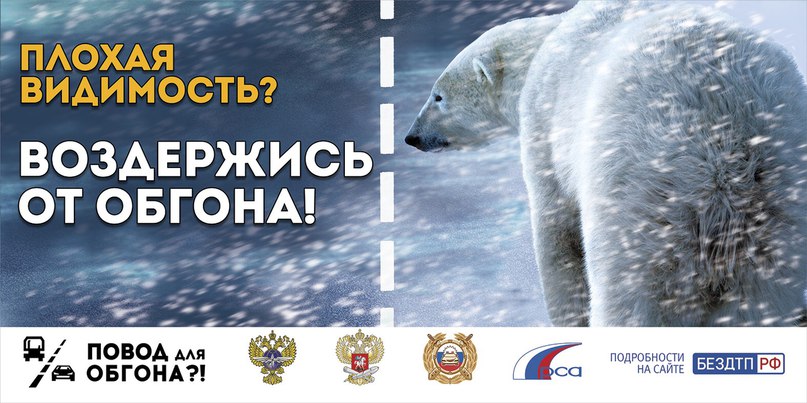        20 марта 2018г. в 6-9 классах школы  были проведены занятия по безопасности дорожного движения представителями центра «Движение без опасности» с целью пропаганды использования детских удерживающих устройств при перевозке детей, безопасного поведения во время организованной детской перевозки, необходимости использования световозвращающих элементов на одежде. Учащиеся средних классов получили знания о выборе авто- или мотошколы и узнали о необходимости использования вело- и мотозащиты.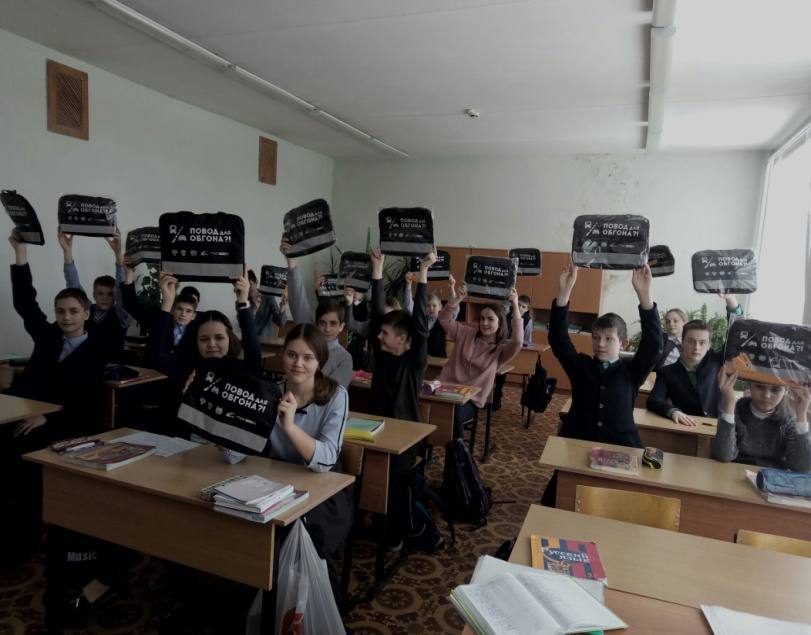 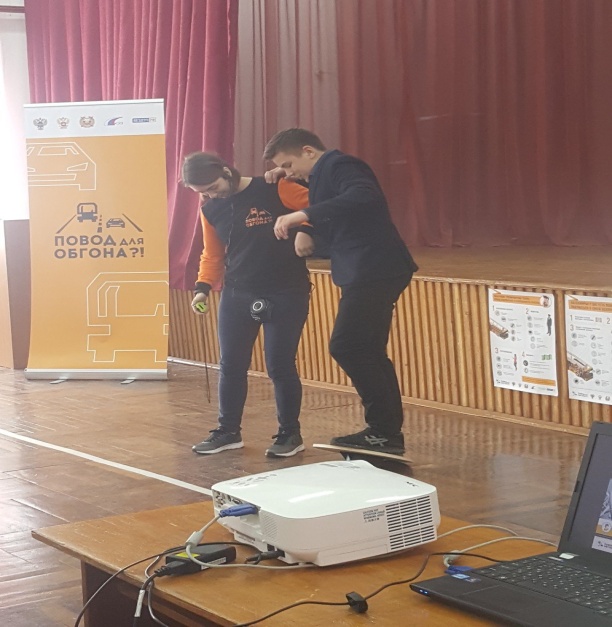 